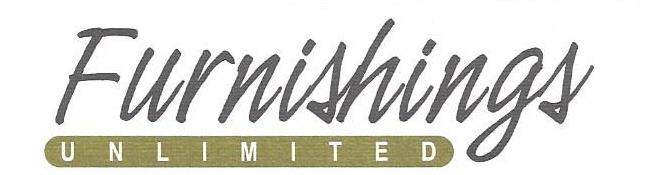 ORDER FORMORDER FORMORDER FORMRequested By:_____________________________________________     Date: __________________________________Company Name: ____________________________________________________________________________________Phone #:_______________________________________    Fax: ______________________________________________Requested By:_____________________________________________     Date: __________________________________Company Name: ____________________________________________________________________________________Phone #:_______________________________________    Fax: ______________________________________________Requested By:_____________________________________________     Date: __________________________________Company Name: ____________________________________________________________________________________Phone #:_______________________________________    Fax: ______________________________________________Complex Name: _______________________________________________     Phone #: ____________________________Delivery Address: ________________________________________________________________   Unit #: ____________  City: ___________________________________       Zip:_____________________ Floor (select one) 1st 2nd 3rd 4th 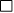 Lock Box Code: _______________  Elevator Time: _________________             Loading Dock Time: ________________                                                                    Complex Name: _______________________________________________     Phone #: ____________________________Delivery Address: ________________________________________________________________   Unit #: ____________  City: ___________________________________       Zip:_____________________ Floor (select one) 1st 2nd 3rd 4th Lock Box Code: _______________  Elevator Time: _________________             Loading Dock Time: ________________                                                                    Complex Name: _______________________________________________     Phone #: ____________________________Delivery Address: ________________________________________________________________   Unit #: ____________  City: ___________________________________       Zip:_____________________ Floor (select one) 1st 2nd 3rd 4th Lock Box Code: _______________  Elevator Time: _________________             Loading Dock Time: ________________                                                                    FURNITURE PACKAGESFURNITURE PACKAGESFURNITURE PACKAGESUNIT TYPE: (select one)   1-Bedroom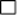  2-Bedroom 3-BedroomAlford Liberty CreekTatiana CherryMaple EspressoBED SIZES: (choose from: King, Queen, or Twin)Master:  _____________________    2nd Bedroom:  _____________________     3rd Bedroom:  _____________________BED SIZES: (choose from: King, Queen, or Twin)Master:  _____________________    2nd Bedroom:  _____________________     3rd Bedroom:  _____________________BED SIZES: (choose from: King, Queen, or Twin)Master:  _____________________    2nd Bedroom:  _____________________     3rd Bedroom:  _____________________*ADDITIONAL ITEMS: *See additional price list for rates.TV (Please select):      26” HD Flat 32” HD Flat42” HD FlatDVDBlue RayTV StandPictures Qty: ______Plants     Qty: ______MicrowaveVacuumOther:____________*Bar Stools  Quantity : _____Size: 24”   30”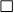 LEASE INFORMATIONLEASE INFORMATIONLEASE INFORMATION             (select one):         Short Term _________days      3-Month       6-Month         1 Year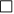 Monthly Rental Rate: $ ____________________(includes tax)                Delivery/Adjustment Charge: $_______________             (select one):         Short Term _________days      3-Month       6-Month         1 YearMonthly Rental Rate: $ ____________________(includes tax)                Delivery/Adjustment Charge: $_______________             (select one):         Short Term _________days      3-Month       6-Month         1 YearMonthly Rental Rate: $ ____________________(includes tax)                Delivery/Adjustment Charge: $_______________SPECIAL INSTRUCTIONSSPECIAL INSTRUCTIONSSPECIAL INSTRUCTIONS